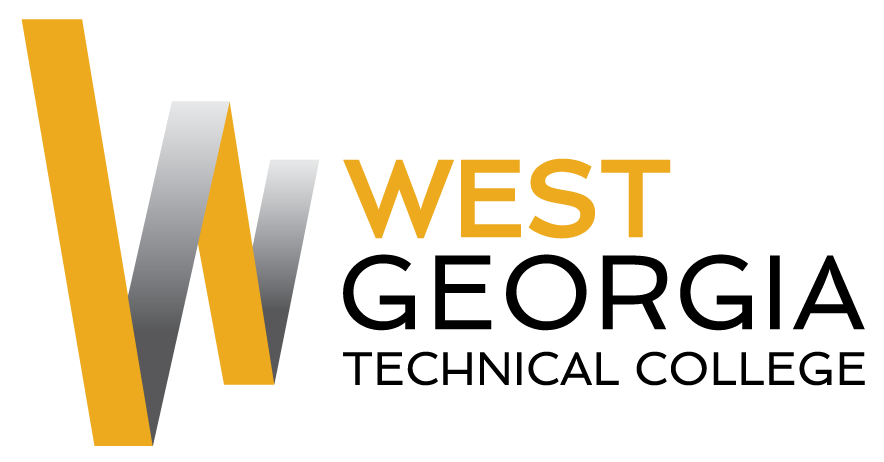 Job AnnouncementPosition:  		Federal Work Study/Student Worker Location:  			Murphy CampusDepartment:  		Academic Affairs (School of Nursing)Reports to: 		Linsey FielderNature of Duties:   The Federal Work Study assists teachers in office with routine paperwork and general clerical duties as assigned; routine paperwork, creating folders, assists in clerical duties including, but not limited to:  copying, faxing, sorting, scanning, shredding, compiling various documents photocopying, filing/alphabetizing documents; perform word processing and/or data entry into spreadsheets; keep records, keep office organized; run errands; audit and organize files and other duties as assigned.  Minimum Qualifications:  Be enrolled as a student at West Georgia Technical CollegeCompleted a FAFSA and be identified as being eligible for federal aidComplete a Federal Work-Study Employment Application available on-line at:                                  WGTC Job Center-Student EmploymentPreferred Qualifications:	Customer Service ExperienceOrganizational skillsOral and written communication skillsAbility to take and follow direction from supervisorAbility to demonstrate proper phone techniques and etiquette with the ability to multi-taskProficient use of Microsoft Word, Excel, and Outlook or GmailExperience working with customers on the phone, via e-mail, and in personAbility to lift (up to 20lbs), bend and stoop on a regular basis Ability to break larger tasks into manageable smaller tasks;Salary/Benefits:   $10 per hour; no benefits  Method of Application: Interested candidates must complete electronic application process at                 WGTC Job Center-Student Employment  Student Worker will be contacted by Supervisor for interviews.Employment Policy: The Technical College System of Georgia and West Georgia Technical College do not discriminate on the basis of race, color, creed, national or ethnic origin, gender, religion, disability, age, political affiliation or belief, disabled veteran, veteran of the Vietnam Era, or citizenship status (except in those special circumstances permitted or mandated by law) in educational programs, activities, admissions or employment. All applicants will be considered; however, only selected applicants may be interviewed.  Approval of employment does not constitute a contract.  Continued employment is contingent upon job performance and funding.